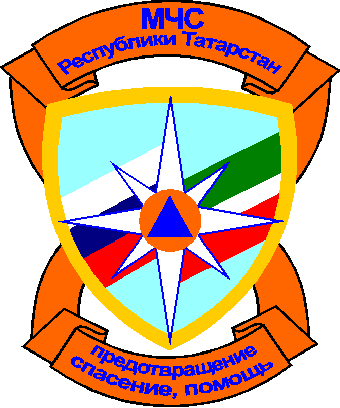 ПРЕСС–РЕЛИЗСводка о происшествиях по Республике Татарстан на 7.00 мск 25 декабря  2012 года:Происшествия за 24 декабря:Пожарные подразделения ГПС Главного управления МЧС России по РТ выезжали по тревоге 85 раз, на тушение мусора – 4 раз. В республике произошло 10 пожаров. Погиб -1 человек. Спасено – 6 человек.Причинами пожаров стали: неосторожность при курении в нетрезвом состоянии – 1 пожар, короткое замыкание электропроводки – 3 пожара, неосторожное обращение с огнем – 1 пожар, неосторожное обращение с огнем неустановленных лиц – 1 пожар, неисправность дымохода – 1 пожар, нарушение технологического процесса – 1 пожар, нарушение правил пожарной безопасности при эксплуатации печи – 1 пожар, неисправность систем, механизмов и узлов транспортного средства – 1 пожар. Выезды подразделений пожарной охраны на проведение аварийно-спасательных работ при ликвидации последствий ДТП – 14 раз. Спасено – 9 человек.Выезды подразделений ДПО на тушение пожаров – 1 раз. Дежурные смены зональных поисково-спасательных отрядов ПСС РТ при МЧС РТ выезжали по тревоге – 11 раз, из них: на разблокировку дверей – 2 раза, на поиски пропавшего на воде мальчика 2003 г.р. – 2 раза, на извлечение собак из колодца – 1 раз, на прочее – 6 раз. Пожары:24.12.2012г.  05.54  г. Казань, ул. Гудованцева, дом №29, кв. 17.Произошло возгорание домашнего имущества на площади 3 кв.м. в однокомнатной квартире. В ходе тушения пожара обнаружено тело мужчины 1953 г.р. Пожар ликвидирован в 6.26. Предварительная причина пожара - неосторожность при курении в нетрезвом состоянии.24.12.2012г.  11.13  г. Бугульма, ул. Советская, дом №150, ЗАО «Бугульминский Элеватор», группа «Разгуляй».По причине нарушения технологического процесса произошло горение семечек подсолнечника в сушильной башне размерами в плане 10х15 метров и высотой 13 метров. Площадь горения 52 кв.м. Пожар ликвидирован в 15.18.24.12.2012 г.  23.39 г. Казань, ул. Павлюхина дом №110.В подъезде многоквартирного дома загорелся электрощит на площади 2 кв.м. Пожарным расчетом из зоны задымления эвакуировано 6 человек. Пострадавших нет. Пожар ликвидирован в 00.41 25.12. 2012 г. Предварительная причина пожара - короткое замыкание электропроводки.      На контролеС 23.12.2012 г. в г. Альметьевск на реке Степной Зай осуществляются мероприятия по поиску пропавшего на воде мальчика 2003 г.р. Поиски продолжаются.Главное управление МЧС России по РТ предупреждает: ·         не злоупотребляйте спиртными напитками, никогда не курите в постели!·         не оставляйте детей без присмотра, научите их элементарным правилам пожарной безопасности;·         никогда не пользуйтесь неисправной электропроводкой, не перегружайте электросеть, соблюдайте осторожность при использовании электрообогревателей;·         не оставляйте включенные электробытовые и газовые приборы без присмотра. Помните: пожар не возникает сам по себе. Его причина - людская халатность и беспечность в обращении с огнем. В состоянии алкогольного опьянения человек теряет контроль над собой и своими действиями, и тем более не может нести никакой ответственности за жизнь другого человека.